ATTACHMENT I:AMBULATORY UNIT INDUCTION FORMDepartment induction will be conducted in the EDAMBULATORY UNIT INDUCTION FORMOMB No. 0920-0278; Exp. Date: xx/xx/20xxAssurance of confidentiality – We take your privacy very seriously.  All information that relates to or describes identifiable characteristics of individuals, a practice, or an establishment will be used only for statistical purposes.  NCHS staff, contractors, and agents will not disclose or release responses in identifiable form without the consent of the individual or establishment in accordance with section 308(d) of the Public Health Service Act (42 U.S.C. 242m(d)) and the Confidential Information Protection and Statistical Efficiency Act of 2002 (CIPSEA, Title 5 of Public Law 107-347).  In accordance with CIPSEA, every NCHS employee, contractor, and agent has taken an oath and is subject to a jail term of up to five years, a fine of up to $250,000, or both if he or she willfully discloses ANY identifiable information about you.  In addition, NCHS complies with the Federal Cybersecurity Enhancement Act of 2015 (6 U.S.C. §§ 151 & 151 note). This law requires the federal government to protect federal computer networks by using computer security programs to identify cybersecurity risks like hacking, internet attacks, and other security weaknesses. If information sent through government networks triggers a cyber threat indicator, the information may be intercepted and reviewed for cyber threats by computer network experts working for, or on behalf of, the government.Notice – Public reporting burden for this collection of information is estimated to average 15 minutes per response, including time for reviewing instructions, searching existing data sources, gathering and maintaining the data needed, and completing and reviewing the collection of information. An agency may not conduct or sponsor, and a person is not required to respond to, a collection of information unless it displays a current valid OMB control number. Send comments regarding this burden estimate or any other aspect of this collection of information, including suggestions for reducing burden to: CDC/ATSDR Information Collection Review Office, 1600 Clifton Road, MS D-74, Atlanta, GA 30333, ATTN: PRA (0920-0278).STARTCENSUS CAPI SYSTEMAmbulatory Unit Record(Muliple ASL's were combined into this AU)CASE STATUS IS:  (New Case/ Call RO - Unable to locate/Interview Started/Folios not picked up/etc)Reference Week: (Reference week) Press ALT-F9 to update AU/contact informationPress ALT-F11 to update AU scheduleContinueNoninterview   (Unable to locate, refusal, etc.)Transmit for reassignmentQuitSETUP_INFO   Enter the following information into the Web system.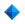 AU Name: (facility name) Respondent's ID:(Case ID)Select Form Used: (ED/OPD/ASC) Reporting Period: (Reporting Period) Start With:   (start with number)Take Every:   (Take Every Number)1.  Enter 1 to ContinueSETUP_DONE   Have you finished setting up everything and filling out the form for the physician/staff?YesNoADMISSIONS_RES   This AU did not have any hospital admissions because the charts were unavailable at the time of abstraction.Are the charts available now?Yes, charts are available nowNo, charts are still unavailable -   continue to followupMissing admissions info - final   (No more followup)LOG105_RES   There were PRFs with a disposition on "admitted to hospital" that had missing hospital discharge information.Is that information available now?Yes, information is available nowNo, discharge information is still unavailable - continue to followupMissing discharge info - final (No more followup)UPDATE_PRF   Enter 1 and then press END to go to NEXT_PRF.At NEXT_PRF, Enter 1 to update the appropriate PRF(s)1.   Enter 1 to ContinueNONINT_TYPE   Enter the type of noninterview 1.Unable to locate - Call RO 2.Abstraction delayed by facility3.AU ineligible - not under auspices of hospital or FSASC 4.AU ineligible - only ancillary services provided5.AU ineligible - care not provided by or under the direct supervision of a physician 6.AU ineligible - AU classified as out of scope7.AU ineligible - other 8.Closed - Temporary 9.Closed - Permanent 10.Hospital Refused11.Whole department Refused 12.Potential Refusal - followup required 13.Refused (TRANSMIT)INTRO_INTERVIEW  DO NOT READ AS WORDED BELOWIdentify yourself - show I.D.Ask to speak to:(AU contact 1's name ) (2nd AU contact Name )(Press ALT-F9 to update AU contact information) o   Introduce survey, as necessaryPress ALT-F11 to update AU schedule, if necessary 1.Continue2.Reluctant Respondent 3.Inconvenient time 4.Other OutcomePRIMARYCAREDoes this clinic provide predominantly primary care?1.Yes 2.No3.UnknownAGREEESTAccording to our information, there were (number of visits) patient visits during the reporting period. Is this correct?   Reporting Period:  (Reference period)1.Yes 2.NoESTVISHRHow many visits did you have during the reporting period, (Reference period)NUMTRLEV   How many levels are in this ESA's triage system? 1.Three2.Four 3.FiveOther - SpecifyDo not conduct nursing triageNUMTRLEV_SP   Specify other triage levelsPRFHELP  Who will complete the PRFs? 1.FRCINFO   Get a complete listing of all staff that will be assisting in thedata collection activities during the 4-week reporting period.Press ALT-F10 to enter/update additional staff that will be assisting. Press ALT-F9 to enter/update main AU contacts1.   Enter 1 to ContinueSETUP_INFO   Enter the following information into the Web system.AU Name: (facility name) Respondent's ID:	(Case ID) Select Form Used:  (ED/OPD/ASC)Reporting Period: (Reporting Period) Start With:   (start with number)Take Every:   (Take Every Number)Setup CompleteProblem, setup laterPATIENT_LOG   Explain how to complete the Patient Log.  Cover the following pointsInclude the following:List all patients receiving treatment during all hours of operation during the reporting period. Exclude the following:Persons who visit only to leave a specimen, pick up a prescription or medication, or other visit where medical care is not provided;Persons who visit to pay a bill, complete insurance forms, or for some other administrative reason;Telephone calls or e-mail messages from patients;Visits by persons currently admitted as inpatients to any other health care facility on the premises, that is, the sample hospital.THANKThank you for your time and cooperation.^LAPTOP_ACCOUNTIf you have any question (Hand contact your business card) please feel free to call me.Enter 1 to ContinueStart Abstraction Now